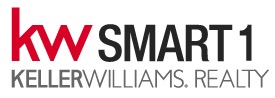 Goal - Moving from 24 to 36 Closings to work to Net over 120kPriority 1 – Sellers Take 24 Listings - To Close 18 StrategiesSphere- Implement NER for 360 people - make 6 calls a day. Direct Seller Prospecting FSBO - 10 - 6 previews 3 listings - 80 appts 2 previews a week. Farming- Meet 10 people a week in your farm. Get 5 surveysOpen HouseFacebook Marketing - 30 dollars a week combined with SmartPlansPriority 2 – Find 24 Buyers - To Close 18StrategiesSphere - Run NEROpen HousesFacebook AcceleratorVendorsFarmingPriority 3 – Education Required To fulfill Strategies36:12:3Win With Buyers - Proficiencies in the Systems of ServiceWin with Sellers - Proficiencies in the Systems of ServiceBOLD - Enhance the mindset Tax Strategies